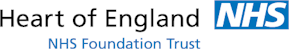 FOI REQUEST NUMBER: 4969Under the Freedom of Information Act 2000, I would like to request the following information for the hospitals/clinics in your trust that deal with patients that require obstetrics and/or gynaecology services. The information I am requesting concerns the usage, price and supplier of the following surgical instruments.Please could you also provide a list of the hospitals within your trust that use these surgical instruments? Please see aboveSurgical instrumentSupplier/product code:Total Price inclusive of delivery £Quantity/box size per OrderTotal usage for 2016Spackman Cannula EMRA-800-000 £3645.001054 (Solihull)Fetal Blood sampling R57026 £1960.00108 (Good Hope)Fetal Blood samplingR57012£2370.001012 (Good Hope)Proctoscopes NOT USED IN OBS OR GYNAE NOT USED IN OBS OR GYNAE NOT USED IN OBS OR GYNAE NOT USED IN OBS OR GYNAEHaemorrhoid Banding Device NOT USED IN OBS OR GYNAE NOT USED IN OBS OR GYNAE NOT USED IN OBS OR GYNAE NOT USED IN OBS OR GYNAE